Lancaster Seventh-Day Adventist ChurchA House of Prayer for All People 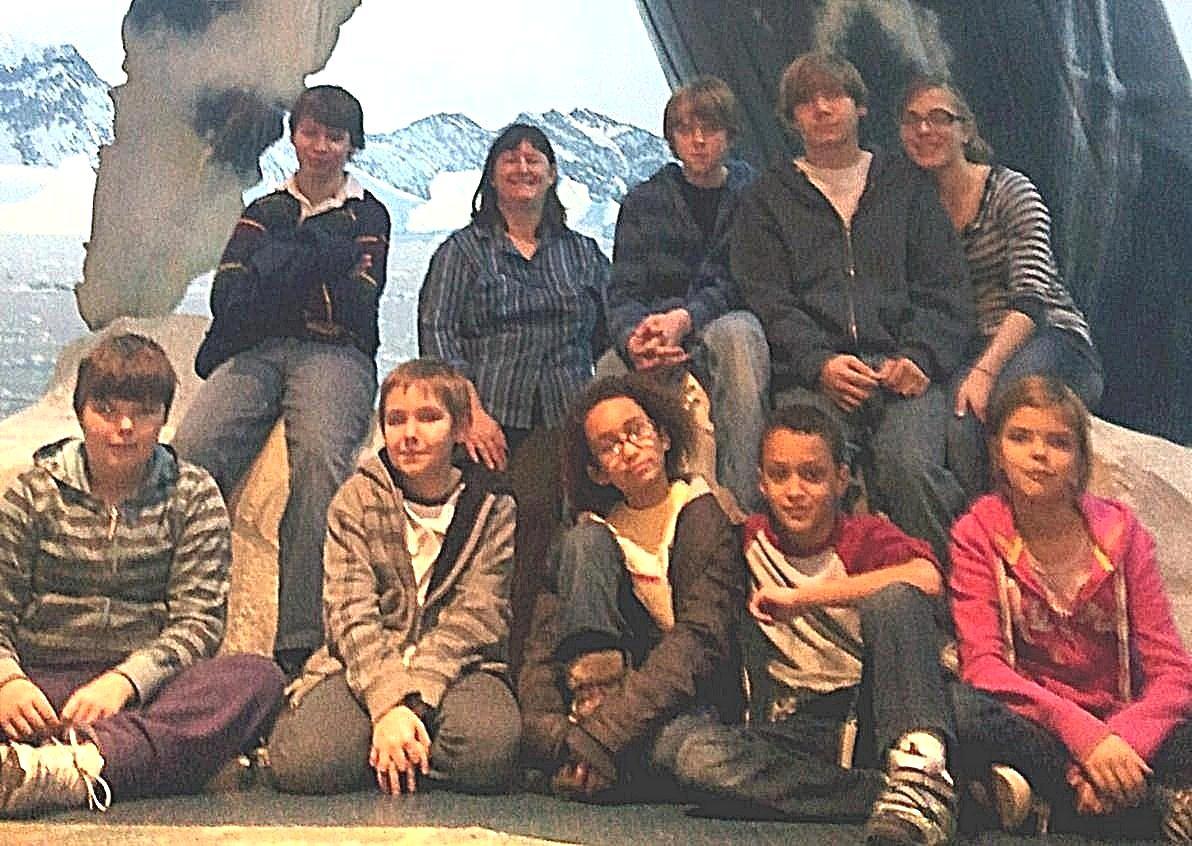 Newport Aquarium, Newport, Kentucky
School Field Trip - February 24, 2012